Magic Milk Science Experimentまほうの牛にゅう科学じっけんPREDICTION　よそくIf I put soap into milk with food coloring, I think this will happenちゃくしょくりょうを入れた牛にゅうにせんざいを入れると、こうなると思いますOBSERVATION　かんさつMy observation after adding the soap to the milk with food coloring ちゃくしょくりょう入りの牛にゅうにせんざいを入れた後のかんさつDraw before the experiment  				Draw after the experiment じっけん後のスケッチじっせん前のスケッチ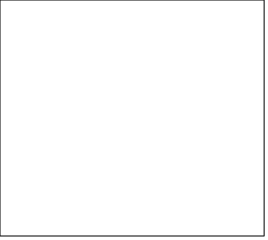 Drawing of the observationI repeated the same experiment by replacing milk with water.牛にゅうを水におきかえて同じじっけんをくりかえしました。OBSERVATION　かんさつCONCLUSION　　けつろんWhy is there a difference?　なぜちがいがあるのでしょうか？__________________________________________________________________Science of the experiment: じっけんの科学：
Milk is a mixture of water, fat, vitamins and minerals. 
Soap is made of a water loving (polar) and a water disliking fatty part (non-polar).
When soap is added to the milk, the fatty end of the soap runs around to find its fat partner in the milk. That is why I see the explosion of colors in the milk.牛にゅうは、水、しぼう、ビタミン、ミネラルのこんごうぶつです。せんざいは、水を好むもの(極性)と水をきらうしぼうぶぶん(非極性)でできています。せんざいを牛にゅうに加えると、せんざいにあるしぼうのぶぶんが牛にゅうにあるしぼうの相手を見つけるために動き回ります。だから牛にゅうに入れた色がいっきに広がるのが見えます。Relevance to real life:  実生活とのかんれん：
This is how soap cleans grease from fabric. When you drop pizza, hamburger or tempura on your clothes, the fat in these foods is eaten by the fatty end of the soap because LIKE dissolves LIKE.このように、せんざいは布についた脂（あぶら）を取りのぞきます。ピザ、ハンバーガー、天ぷらなどが服にこぼれてしまったら、これらの食品にあるしぼうは洗ざいのしぼうのぶぶんに食べられます。（おなじものはおなじものをとかすため）